Szimmetrikus adapter gördülő tömítő gyűrűvel USS 180-100Csomagolási egység: 1 darabVálaszték: K
Termékszám: 0055.0486Gyártó: MAICO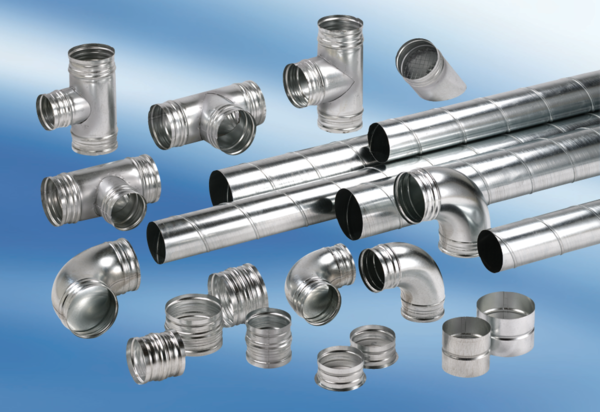 